Załącznik nr 1 do SIWZSZCZEGÓŁOWY OPIS PRZEDMIOTU ZAMÓWIENIAWYMAGANIA W ZAKRESIE ZATRUDNIENIA OSÓB WYKONUJĄCYCH WSKAZANE PRZEZ ZAMAWIAJĄCEGO CZYNNOŚCI W ZAKRESIE REALIZACJI ZAMÓWIENIA NA PODSTAWIE UMOWY O PRACĘZamawiający wymaga, aby w okresie realizacji zamówienia, osoba/-y odpowiedzialna za wykonywanie czynności związanych z realizacją zamówienia, były zatrudnione przez Wykonawcę lub Podwykonawcę na podstawie umowy o pracę, w wymiarze czasu pracy zapewniającym właściwą realizację przedmiotu zamówienia, zgodnie z oświadczeniem stanowiącym załącznik nr 3 do Umowy. Zamawiający wskazuje wykonywane czynności związane z realizacją zamówienia, tj.:koordynowanie czynności związanych z realizacją zamówienia,przygotowanie projektów,druk notesów, zakładek, naklejek, ulotek, kalendarzy i planerów na biurko,pakowanie materiałów drukowanych,wiążą się z zobowiązaniem pracownika/-ów do wykonywania pracy określonego rodzaju na rzecz pracodawcy i pod jego kierownictwem oraz
w miejscu i czasie wyznaczonym przez pracodawcę, za wynagrodzeniem, przez co spełnia przesłanki art. 22 § 1 ustawy z dnia 26 czerwca 1974 r. - Kodeks pracy (Dz. U. z 2019 r. poz. 1040, z późn. zm.).W trakcie realizacji umowy Zamawiający uprawniony jest do wykonywania czynności kontrolnych wobec Wykonawcy odnośnie spełniania przez Wykonawcę lub Podwykonawcę wymogu zatrudnienia na podstawie umowy o pracę osób wykonujących wskazanych  w ust. 1 czynności. Zamawiający uprawniony jest w szczególności do: żądania oświadczeń w zakresie potwierdzenia spełniania w/w wymogów i dokonywania ich oceny,żądania wyjaśnień w przypadku wątpliwości w zakresie potwierdzenia spełniania w/w wymogów,przeprowadzania kontroli na miejscu wykonywania świadczenia. W trakcie realizacji zamówienia na każde wezwanie Zamawiającego w wyznaczonym w tym wezwaniu terminie – nie krótszym niż 3 dni Wykonawca przedłoży Zamawiającemu wskazane poniżej dowody w celu potwierdzenia spełnienia wymogu zatrudnienia na podstawie umowy o pracę przez Wykonawcę lub Podwykonawcę osób wykonujących wskazane w punkcie 1 czynności w trakcie realizacji zamówienia: oświadczenie Wykonawcy lub Podwykonawcy o zatrudnieniu na podstawie umowy o pracę osób wykonujących czynności, których dotyczy wezwanie Zamawiającego. Oświadczenie to powinno zawierać w szczególności: dokładne określenie podmiotu składającego oświadczenie, datę złożenia oświadczenia, wskazanie, że objęte wezwaniem czynności wykonują osoby zatrudnione na podstawie umowy o pracę wraz ze wskazaniem liczby tych osób, imion i nazwisk tych osób, rodzaju umowy o pracę i wymiaru etatu oraz podpis osoby uprawnionej do złożenia oświadczenia
w imieniu Wykonawcy lub Podwykonawcy.Nieprzedłożenie przez Wykonawcę oświadczenia o zatrudnieniu osób na umowę o pracę zawartych przez Wykonawcę z osobą/ -ami wykonującymi czynności związane z realizacją zamówienia w terminie wskazanym przez Zamawiającego w § 5 ust. 4 Umowy będzie traktowane jako niewypełnienie obowiązku zatrudnienia Pracownika/ -ów świadczących Usługi na podstawie umowy o pracę i będzie podstawą do naliczenia kar umownych zgodnie z § 4 ust. 3 Umowy.Ustalenie wymiaru czasu pracy oraz liczby osób Zamawiający pozostawia w gestii Wykonawcy.Jeżeli w wymienionym dokumencie Wykonawca oświadczy, że czynności związane z realizacją zamówienia będzie wykonywał samodzielnie, Zamawiający uzna to za spełnienie warunku zatrudnienia na umowę o pracę osób wykonujących czynności związane z realizacją zamówienia.W przypadku uzasadnionych wątpliwości co do przestrzegania prawa pracy przez Wykonawcę lub Podwykonawcę, zamawiający może zwrócić się
o przeprowadzenie kontroli przez Państwową Inspekcję Pracy.* w sytuacji, gdy Wykonawca uzna projekty za niewystarczające technicznie do druku, powinien przygotować je na nowo, na wzór załączonych, a projekt przedstawić do akceptacji Zamawiającego.DystrybucjaAdres dostawy: Urząd Marszałkowski Województwa Podlaskiegopokój 410ul. Kard. S. Wyszyńskiego 1,15-888 BiałystokWykonawca zapewni odpowiednie opakowanie przesyłkom, w ogólnie przyjęty sposób dla tego typu przesyłek, celem zabezpieczenia ich przed uszkodzeniem oraz opatrzy każdą z paczek wskazaniem ilości sztuk.Załączniki:001 zakładka bez spadów002 naklejka 1500x1000 spady003 ulotka składana na 3 spadylogo_eZdrowieL.p.Opis produktuOpis produktunakładNOTES KLEJONY A7przygotowanie projektu i druk notesów – bloczków klejonych do zapisywania w szpitalach terminów wizyt dla pacjentówParametry techniczne:format A7: 74 mm x 105 mm +/- 10%orientacja pozioma, klejony po dłuższym boku50 kartek w notesie +/- 5 kartekpapier biały, offset min. 90 gkartonik na spodziepełen kolor (4+0) na każdej kartce każda kartka zadrukowana wg projektu zrealizowanego przez Wykonawcę, a zaakceptowanego przez ZamawiającegoProjekt:niezbędne elementy w projekcie: tekst: Poradnia:……………………………………………..Twój termin wizyty, to:…………………………Uwagi:………………………………………………….na kolejne wizyty do tej poradni możesz zapisać się przez InternetPortal Pacjenta ezdrowie.wrotapodlasia.pl dodatkowe informacje przekazane przez Zamawiającegologotyp Podlaskiego Systemu Informacyjnego e-Zdrowie (w załączeniu)dodatkowe elementy graficzne dla uatrakcyjnienia wyrazu wg koncepcji i projektu Wykonawcywizualizacja projektu powinna być adekwatna do charakteru portalu i zgodna z Systemem Identyfikacji Wizualnej województwa podlaskiego znajdujących się pod adresem http://bip.umwp.wrotapodlasia.pl/wojewodztwo/symbole_wojewodztwa/logo_wojewodztwa/)min. 2 różne projekty nadruku do wyboru Zamawiającegorealizacja dopiero po akceptacji Zamawiającegoadres dostawy poniżej niniejszego zestawieniaprzykładowa wizualizacja: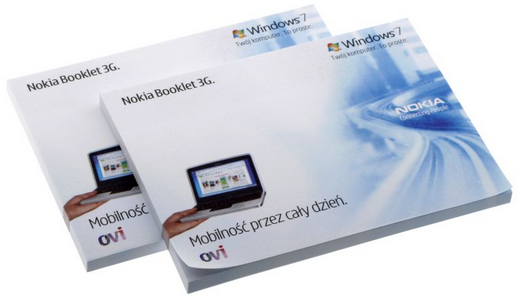 2000NOTES KLEJONY A5przygotowanie projektu i druk notesów klejonych parametry techniczne:format A5: 148 mm x 210 mm +/- 10%orientacja pionowa, klejony po krótszym boku50 kartek w notesie +/- 5 kartekpapier biały, offset min. 90 gkartonik na spodziepełen kolor (4+0) na każdej kartcekażda kartka zadrukowana wg projektu zrealizowanego przez Wykonawcę, a zaakceptowanego przez Zamawiającegowymagania dot. projektu:niezbędne elementy: tekst: eRejestracja do ponad 200 poradni specjalistycznych dostęp dokumentacji medycznej przez Internet informacje o akacjach profilaktycznycheZdrowie dla Ciebieezdrowie.wrotapodlasia.plczęść do pisania: w kratkędodatkowe informacje przekazane przez Zamawiającegologotyp Podlaskiego Systemu Informacyjnego e-Zdrowie (w załączeniu)dodatkowe elementy graficzne dla uatrakcyjnienia wyrazu wg koncepcji i projektu Wykonawcy wizualizacja projektu powinna być adekwatna do charakteru portalu i zgodna z Systemem Identyfikacji Wizualnej województwa podlaskiego znajdujących się pod adresem http://bip.umwp.wrotapodlasia.pl/wojewodztwo/symbole_wojewodztwa/logo_wojewodztwa/)min. 2 różne projekty nadruku do wyboru Zamawiającegorealizacja dopiero po akceptacji Zamawiającegoadres dostawy poniżej niniejszego zestawieniaprzykładowa wizualizacja: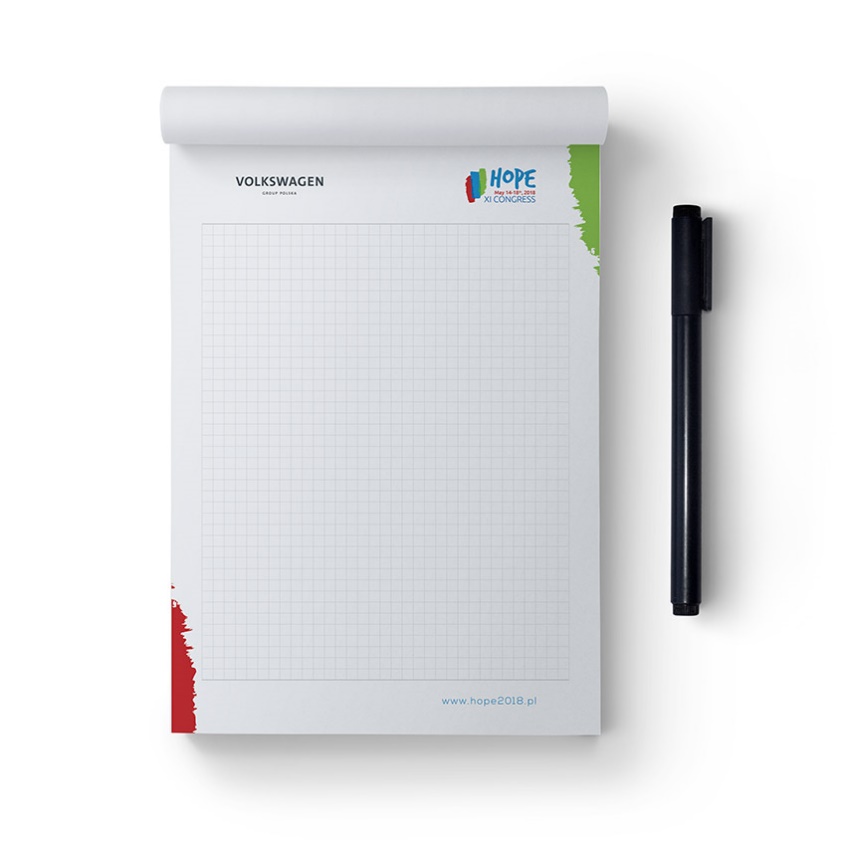 2000ZAKŁADKA DO KSIĄŻKIdruk zakładek do książki, wg projektu Zamawiającegoparametry techniczne:kształt prostokątnywymiary: 50mm x 150mm +/- 50mmpapier min. 350 g/m2, kreda mat.nadruk pełen kolor (4+4)folia soft touch po obu stronachorientacja nadruku - pionowadruk wg projektu przekazanego w formacie pdf (w załączeniu)*adres dostawy poniżej niniejszego zestawieniaprojekt (obie strony):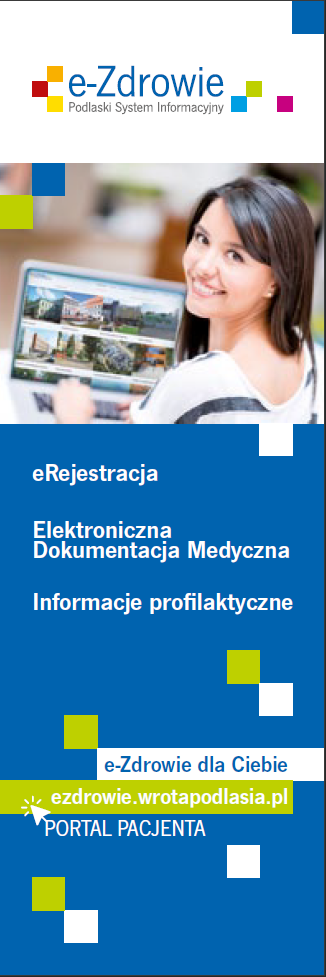 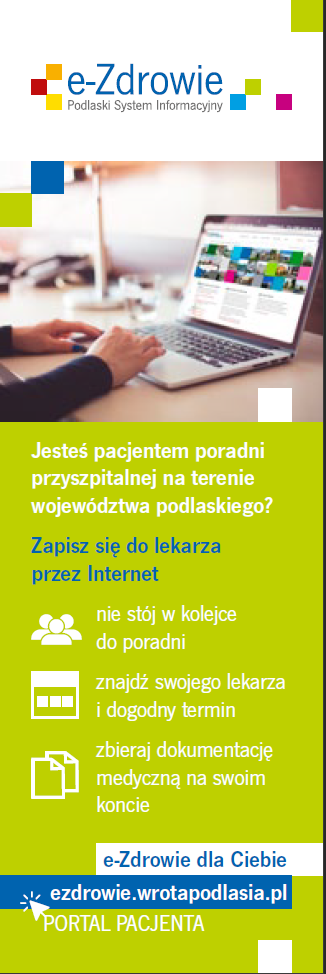 2000NAKLEJKI 10X15 cmdruk naklejek na folii samoprzylepnej, wg projektu Zamawiającego parametry techniczne:kształt prostokątnywymiary: 100mm x 150mm +/- 50mmnadruk na folii monomerycznej, błyszczącejdruk cyfrowy w pełnym kolorzeorientacja nadruku – poziomadruk wg projektu przekazanego w formacie pdf (w załączeniu)*adres dostawy poniżej niniejszego zestawieniaprojekt naklejki: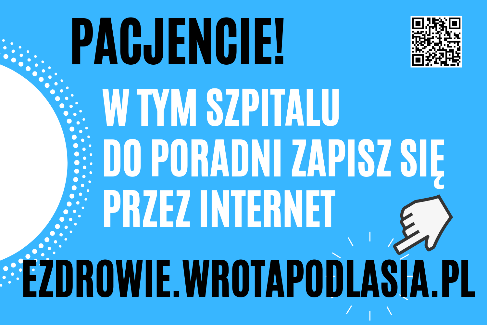 2000ULOTKI A4 składane na 3druk ulotek w formacie A4 składanych na 3parametry techniczne:nadruk dwustronny: (4+4)papier: kreda błysk min. 170guszlachetniona lakierem dyspersyjnym błyskdruk offset lub inny zaproponowany przez wykonawcę o adekwatnej jakościorientacja nadruku – pionowadruk wg projektu przekazanego przez Zamawiającego w formacie pdf (w załączeniu)*dostawa wszystkich ulotek w formie złożonejadres dostawy poniżej niniejszego zestawieniaprojekt (obie strony):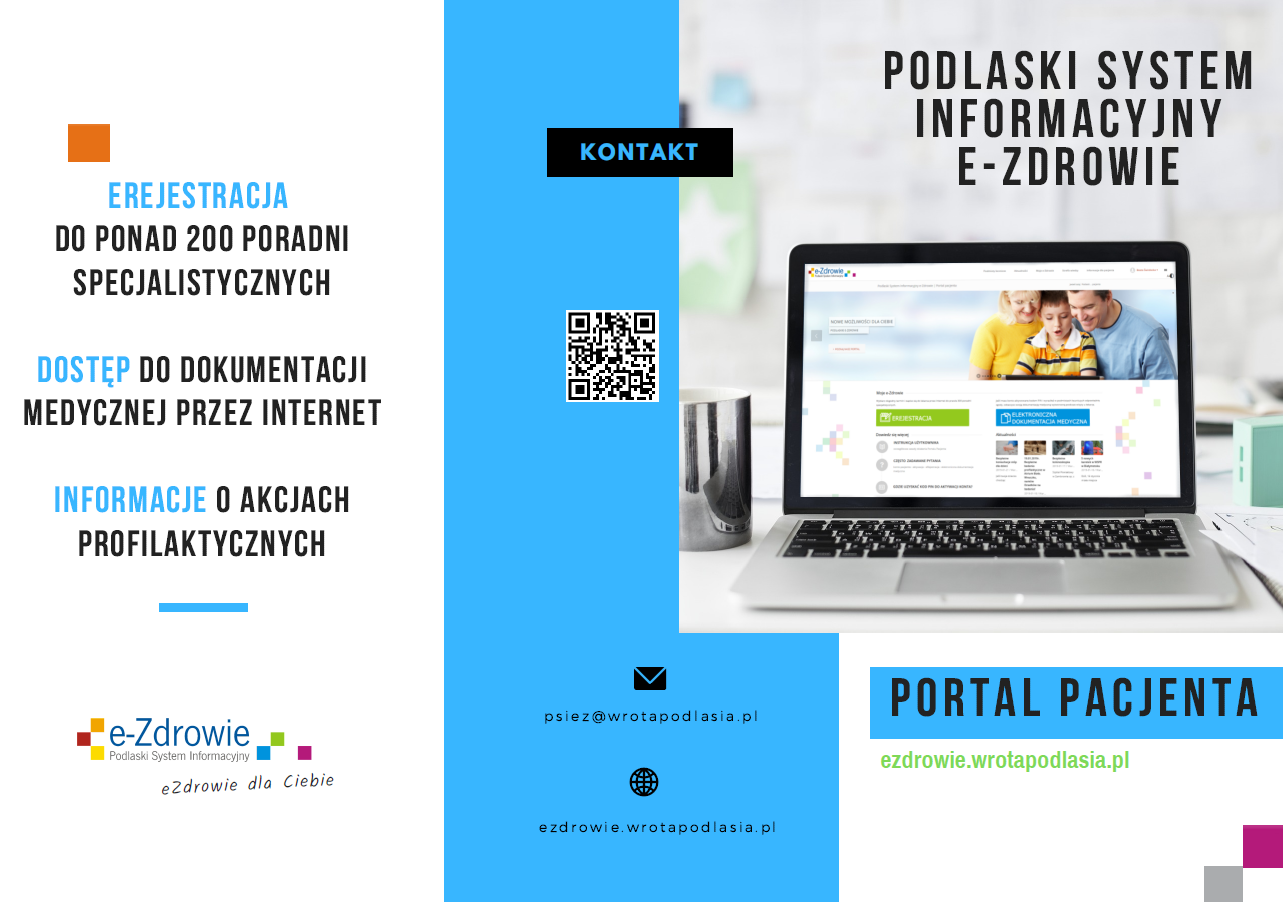 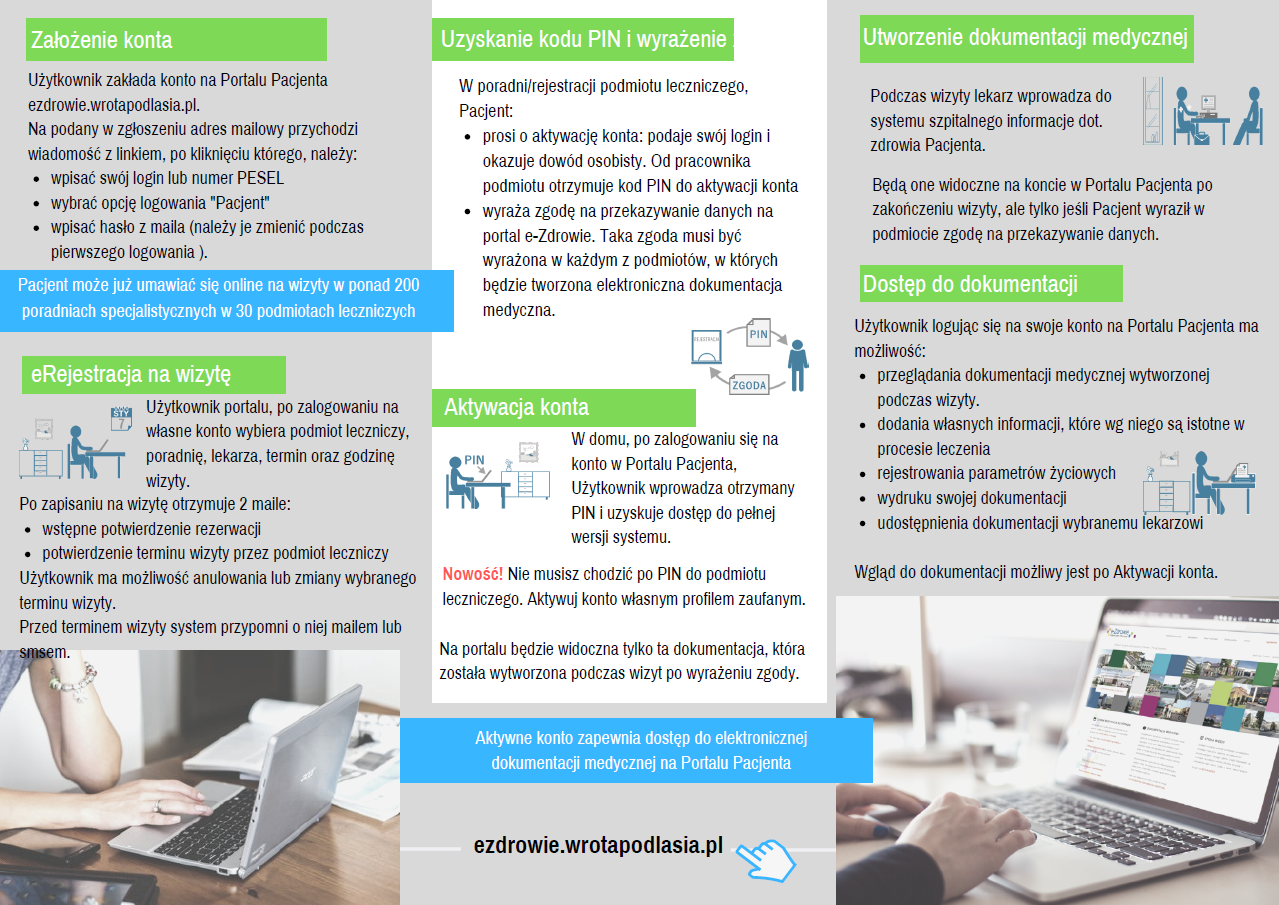 2000KALENDARZ KSIĄŻKOWYprojekt i druk kalendarza książkowego na rok 2020parametry technicznekalendarz formatu B5 (+/-5%)ilość stron: min. 340okładka:kolor: granatowy lub szary/grafitowyoprawa Nadir, Vivella, Bergambez obszyciatłoczenie: rok, logotyp Podlaskiego Systemu Informacyjnego e-Zdrowie (w załączeniu), tekst: ezdrowie.wrotapodlasia.plkalendarium, min.:dzienne polskiekażdy dzień na osobnej stronie, oprócz sobót i niedzielna dole każdej strony kalendarz rocznypapier min 70g/m2, biały druk szaro-granatowyokrągłe, odrywane rogiz przodu kalendarium, min.:kalendarzyki skrócone na rok 2020 i 2021kalendarz planowania: plan roczny na rok 2020na końcu kalendarium, min.:min. 6 stron notatek, kartka w linie wykończenie:  blok szytytasiemka koloru szarego lub granatowego, min. 5 mm szerokości, z powtarzającym się na całej długości białym nadrukiem: ezdrowie.wrotapodlasia.plwyklejka za okładką wg. wskazówek przekazanych przez Zamawiającego (projekt wykonany przez Wykonawcę) wizualizacja projektu powinna być adekwatna do charakteru portalu i zgodna z Systemem Identyfikacji Wizualnej województwa podlaskiego znajdujących się pod adresem http://bip.umwp.wrotapodlasia.pl/wojewodztwo/symbole_wojewodztwa/logo_wojewodztwa/)min. 2 różne projekty nadruku do wyboru Zamawiającegorealizacja dopiero po akceptacji Zamawiającegoadres dostawy poniżej zestawienia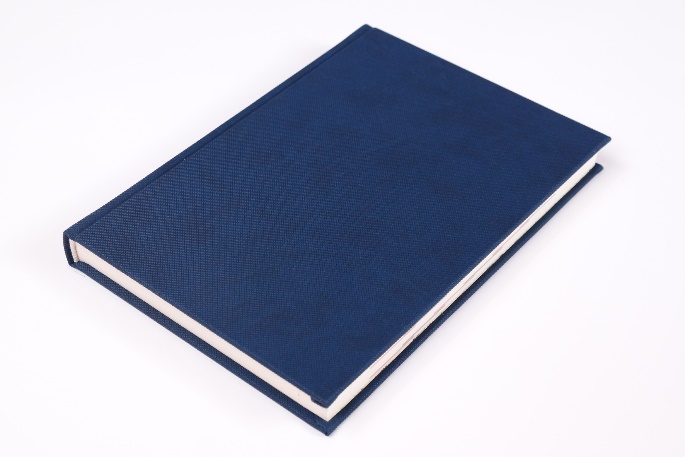 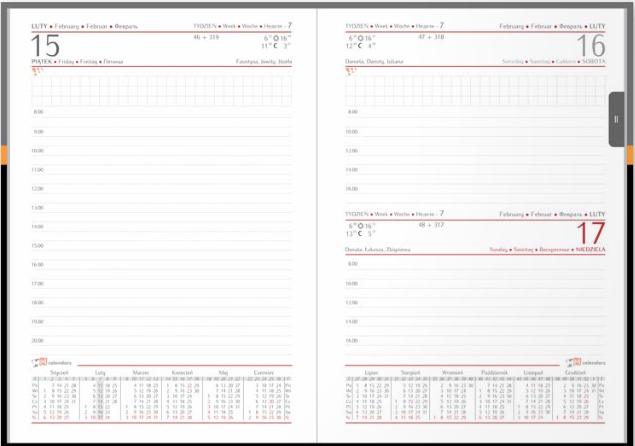 150KALENDARZ TRÓJDZIELNYprzygotowanie projektu i druk kalendarzy trójdzielnych na rok 2020parametry techniczne:wymiary: 320mm x 800mm +/- 10%nadruk: na główce, pomiędzy kalendariami, pod kalendariamikarton: min. 300ggłówka: wymiary: min. 310 x 210mmdruk: pełen kolor (4+0)plecki kalendarza:wymiary: 310mm x 580mm +/-50mmdruk: pełen kolor (4+0)kalendarium: wymiary: 295mm x 135mm +/- 100 mmpapier: offset min. 80gkolor 2+0, czarno-czerwoneokienko wskazujące aktualną datęmiesiąc i dni tygodnia min. w języku polskim, angielskim12-kartkowe, 1-miesięcznezadruk wg projektu zrealizowanego przez Wykonawcę, a zaakceptowanego przez Zamawiającegoprojekt:niezbędne elementy w projekcie: treść min.eRejestracja - Zapisz się do lekarza przez Internetdostęp do Elektronicznej Dokumentacji Medycznej przez Internet Informacje profilaktyczne, Portal Pacjenta, eZdrowie dla Ciebie, ezdrowie.wrotapodlasia.pldodatkowe informacje przekazane przez Zamawiającegologotyp Podlaskiego Systemu Informacyjnego e-Zdrowie (w załączeniu)dodatkowe elementy graficzne dla uatrakcyjnienia wyrazu wg koncepcji i projektu Wykonawcy (np. kwadraty zgodne z koncepcją wizualną Województwa Podlaskiego)wizualizacja projektu powinna być adekwatna do charakteru portalu i zgodna z Systemem Identyfikacji Wizualnej województwa podlaskiego znajdujących się pod adresem http://bip.umwp.wrotapodlasia.pl/wojewodztwo/symbole_wojewodztwa/logo_wojewodztwa/)min. 2 różne projekty nadruku do wyboru Zamawiającegorealizacja dopiero po akceptacji Zamawiającegoadres dostawy poniżej niniejszego zestawienia.przykładowa wizualizacja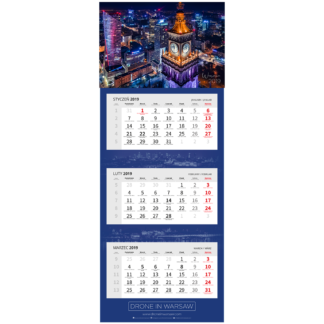 500PLANER NA BIURKO - BIUWARprzygotowanie projektu i druk planera na biurko na rok 2020parametry techniczne:format A2: (+/-5%)liczba kartek: min. 15 do zapisywania i odrywaniapapier: biały min. 90gpodkład: karton min. 300 g/m2klejony na górnej krawędzidruk: 4+0 CMYKkażda kartka kalendarium opracowana graficznie przez Wykonawcę na podstawie wytycznych przekazanych przez Zamawiającego Projekt (niezbędne elementy na każdej stronie):kalendarzobszar do pisania w kratkętreść:eRejestracja - Zapisz się do lekarza przez Internetdostęp do Elektronicznej Dokumentacji Medycznej przez Internet Informacje profilaktycznePortal Pacjenta eZdrowie dla Ciebieezdrowie.wrotapodlasia.pllogotyp Podlaskiego Systemu Informacyjnego e-Zdrowie (w załączeniu)dodatkowe informacje przekazane przez Zamawiającegowizualizacja projektu powinna być adekwatna do charakteru portalu i zgodna z Systemem Identyfikacji Wizualnej województwa podlaskiego znajdujących się pod adresem http://bip.umwp.wrotapodlasia.pl/wojewodztwo/symbole_wojewodztwa/logo_wojewodztwa/)realizacja dopiero po akceptacji Zamawiającegoadres dostawy poniżej niniejszego zestawieniaprzykładowa wizualizacja: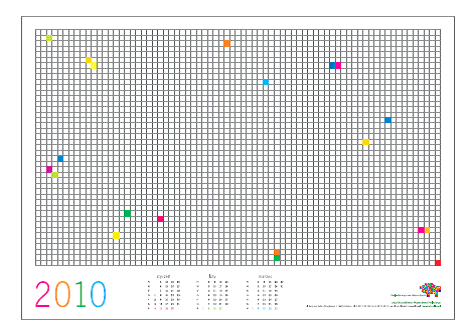 500